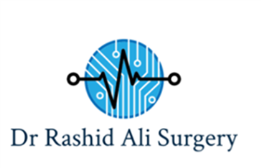 THIRD PARTY ACCESS – SHARING OF INFORMATION CONSENT FORMThe completion of this form will authorise Dr Rashid Ali Surgery to discuss information regarding your health needs with the third party named in Section 2. This consent form will be scanned onto your medical records but you can withdraw this consent at any time by contacting the practice.SECTION 1: Details of the Patient SECTION 2: Details of the named Third Party If a patient has ‘Lack of Mental Capacity’ and is unable to consent to this request, we would need a copy of a ‘Health and Welfare Lasting Power of Attorney’ evidencing your entitlement to access this information.All patients must consent by signing here. This signature needs to be witnessed by a member of the reception team or a clinician.Patient’s Signature:……………………..……                                             Date of Application:……………….……..………Please also provide a form of photo ID (e.g. passport, driving license, bus pass etc.) to enable us to grant access to information sharing.To be completed by Dr Ali Surgery Staff:Photo ID checked:PassportDriving LicenseOther, please specify…………………………………………………Signature Witnessed by member of Practice	□Staff Member’s Name………………………………….……                                     Date:………………………………………………Patient’s full name:Date of BirthAddress:Contact Number Patient’s full name:Address:Contact NumberRelationship to Patient Are you the patients’ carer?  YES / NOIf YES, would you like your name to be added to our Carer’s register? This will ensure our records are up to date and enable us to provide you with relevant information and advice. YES / NOIf YES, would you like your name to be added to our Carer’s register? This will ensure our records are up to date and enable us to provide you with relevant information and advice. YES / NOTHIRD PARTY TO ACT ON MY BEHALF I give permission for all staff at Dr Rashid Ali Surgery to share information with the named person in Section 2 Please detail below if this access is to be limited in any way (e.g. only for test results, appointment information, only discussions with GP, etc.)Limited Access for: Please allow access: Indefinitely For a limited period only Please specify when this authority is valid until ……………………………………………………….